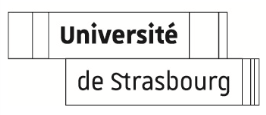 ATTESTATION DE PRÉSENCE  ATTENDANCE CERTIFICATEATTESTATION DE PRÉSENCE  ATTENDANCE CERTIFICATEATTESTATION DE PRÉSENCE  ATTENDANCE CERTIFICATEATTESTATION DE PRÉSENCE  ATTENDANCE CERTIFICATEATTESTATION DE PRÉSENCE  ATTENDANCE CERTIFICATEATTESTATION DE PRÉSENCE  ATTENDANCE CERTIFICATEATTESTATION DE PRÉSENCE  ATTENDANCE CERTIFICATEATTESTATION DE PRÉSENCE  ATTENDANCE CERTIFICATEATTESTATION DE PRÉSENCE  ATTENDANCE CERTIFICATEATTESTATION DE PRÉSENCE  ATTENDANCE CERTIFICATEATTESTATION DE PRÉSENCE  ATTENDANCE CERTIFICATEATTESTATION DE PRÉSENCE  ATTENDANCE CERTIFICATEATTESTATION DE PRÉSENCE  ATTENDANCE CERTIFICATEANNÉE 2019/2020ANNÉE 2019/2020ANNÉE 2019/2020ANNÉE 2019/2020ANNÉE 2019/2020ANNÉE 2019/2020ANNÉE 2019/2020ANNÉE 2019/2020ANNÉE 2019/2020ANNÉE 2019/2020ANNÉE 2019/2020ANNÉE 2019/2020ANNÉE 2019/2020ATTENTIONATTENTIONATTENTIONATTENTIONATTENTIONATTENTIONATTENTIONATTENTIONATTENTIONATTENTIONATTENTIONATTENTIONATTENTIONATTENTIONDocument à envoyer par courriel à dri-attestations@unistra.fr À LA FIN DE VOTRE MOBILITÉDocument à envoyer par courriel à dri-attestations@unistra.fr À LA FIN DE VOTRE MOBILITÉDocument à envoyer par courriel à dri-attestations@unistra.fr À LA FIN DE VOTRE MOBILITÉDocument à envoyer par courriel à dri-attestations@unistra.fr À LA FIN DE VOTRE MOBILITÉDocument à envoyer par courriel à dri-attestations@unistra.fr À LA FIN DE VOTRE MOBILITÉDocument à envoyer par courriel à dri-attestations@unistra.fr À LA FIN DE VOTRE MOBILITÉDocument à envoyer par courriel à dri-attestations@unistra.fr À LA FIN DE VOTRE MOBILITÉDocument à envoyer par courriel à dri-attestations@unistra.fr À LA FIN DE VOTRE MOBILITÉDocument à envoyer par courriel à dri-attestations@unistra.fr À LA FIN DE VOTRE MOBILITÉDocument à envoyer par courriel à dri-attestations@unistra.fr À LA FIN DE VOTRE MOBILITÉDocument à envoyer par courriel à dri-attestations@unistra.fr À LA FIN DE VOTRE MOBILITÉDocument à envoyer par courriel à dri-attestations@unistra.fr À LA FIN DE VOTRE MOBILITÉDocument à envoyer par courriel à dri-attestations@unistra.fr À LA FIN DE VOTRE MOBILITÉDocument à envoyer par courriel à dri-attestations@unistra.fr À LA FIN DE VOTRE MOBILITÉDocument to send back by mail to dri-attestations@unistra.fr AT THE END OF YOUR MOBILITYDocument to send back by mail to dri-attestations@unistra.fr AT THE END OF YOUR MOBILITYDocument to send back by mail to dri-attestations@unistra.fr AT THE END OF YOUR MOBILITYDocument to send back by mail to dri-attestations@unistra.fr AT THE END OF YOUR MOBILITYDocument to send back by mail to dri-attestations@unistra.fr AT THE END OF YOUR MOBILITYDocument to send back by mail to dri-attestations@unistra.fr AT THE END OF YOUR MOBILITYDocument to send back by mail to dri-attestations@unistra.fr AT THE END OF YOUR MOBILITYDocument to send back by mail to dri-attestations@unistra.fr AT THE END OF YOUR MOBILITYDocument to send back by mail to dri-attestations@unistra.fr AT THE END OF YOUR MOBILITYDocument to send back by mail to dri-attestations@unistra.fr AT THE END OF YOUR MOBILITYDocument to send back by mail to dri-attestations@unistra.fr AT THE END OF YOUR MOBILITYDocument to send back by mail to dri-attestations@unistra.fr AT THE END OF YOUR MOBILITYDocument to send back by mail to dri-attestations@unistra.fr AT THE END OF YOUR MOBILITYDocument to send back by mail to dri-attestations@unistra.fr AT THE END OF YOUR MOBILITY*cocher les cases correspondantes*cocher les cases correspondantes*cocher les cases correspondantes*cocher les cases correspondantes*cocher les cases correspondantes*cocher les cases correspondantes*cocher les cases correspondantes*cocher les cases correspondantes*cocher les cases correspondantes*cocher les cases correspondantes*cocher les cases correspondantes*cocher les cases correspondantes*cocher les cases correspondantes*cocher les cases correspondantes1) PROGRAMME DE MOBILITE* MOBILITY PROGRAMME1) PROGRAMME DE MOBILITE* MOBILITY PROGRAMME1) PROGRAMME DE MOBILITE* MOBILITY PROGRAMME1) PROGRAMME DE MOBILITE* MOBILITY PROGRAMME1) PROGRAMME DE MOBILITE* MOBILITY PROGRAMME1) PROGRAMME DE MOBILITE* MOBILITY PROGRAMME1) PROGRAMME DE MOBILITE* MOBILITY PROGRAMME1) PROGRAMME DE MOBILITE* MOBILITY PROGRAMME2) BOURSE(S) DEMANDEE(S)*  REQUESTED GRANT(S)2) BOURSE(S) DEMANDEE(S)*  REQUESTED GRANT(S)2) BOURSE(S) DEMANDEE(S)*  REQUESTED GRANT(S)2) BOURSE(S) DEMANDEE(S)*  REQUESTED GRANT(S)2) BOURSE(S) DEMANDEE(S)*  REQUESTED GRANT(S)2) BOURSE(S) DEMANDEE(S)*  REQUESTED GRANT(S)☐ ERASMUS+ (ÉTUDES/STAGE)☐ ERASMUS+ (ÉTUDES/STAGE)☐ ERASMUS+ (ÉTUDES/STAGE)☐ ERASMUS+ (ÉTUDES/STAGE)☐ ERASMUS+ (ÉTUDES/STAGE)☐ ERASMUS+ (ÉTUDES/STAGE)☐ ERASMUS+ (ÉTUDES/STAGE)☐ ERASMUS+ (ÉTUDES/STAGE)☐ ERASMUS + ETUDES☐ ERASMUS + ETUDES☐ ERASMUS + ETUDES☐ ERASMUS + ETUDES☐ ERASMUS + ETUDES☐ SOUTIEN UNISTRA☐ HORS ERASMUS+ (ÉTUDES/STAGE)☐ HORS ERASMUS+ (ÉTUDES/STAGE)☐ HORS ERASMUS+ (ÉTUDES/STAGE)☐ HORS ERASMUS+ (ÉTUDES/STAGE)☐ HORS ERASMUS+ (ÉTUDES/STAGE)☐ HORS ERASMUS+ (ÉTUDES/STAGE)☐ HORS ERASMUS+ (ÉTUDES/STAGE)☐ HORS ERASMUS+ (ÉTUDES/STAGE)☐ ERASMUS + STAGE ☐ ERASMUS + STAGE ☐ ERASMUS + STAGE ☐ ERASMUS + STAGE ☐ ERASMUS + STAGE ☐ EUCOR – LE CAMPUS EUROPEEN☐ EUCOR-LE CAMPUS EUROPEEN☐ EUCOR-LE CAMPUS EUROPEEN☐ EUCOR-LE CAMPUS EUROPEEN☐ EUCOR-LE CAMPUS EUROPEEN☐ EUCOR-LE CAMPUS EUROPEEN☐ EUCOR-LE CAMPUS EUROPEEN☐ EUCOR-LE CAMPUS EUROPEEN☐ EUCOR-LE CAMPUS EUROPEEN☐ AMI☐ AMI☐ AMI☐ AMI☐ AMI☐ AUCUN FINANCEMENT ☐ SÉJOUR LINGUISTIQUE☐ SÉJOUR LINGUISTIQUE☐ SÉJOUR LINGUISTIQUE☐ SÉJOUR LINGUISTIQUE☐ SÉJOUR LINGUISTIQUE☐ SÉJOUR LINGUISTIQUE☐ SÉJOUR LINGUISTIQUE☐ SÉJOUR LINGUISTIQUE☐ IDEX ☐ IDEX ☐ IDEX ☐ IDEX ☐ IDEX ☐ ÉCOLE D’ÉTÉ☐ ÉCOLE D’ÉTÉ☐ ÉCOLE D’ÉTÉ☐ ÉCOLE D’ÉTÉ☐ ÉCOLE D’ÉTÉ☐ ÉCOLE D’ÉTÉ☐ ÉCOLE D’ÉTÉ☐ ÉCOLE D’ÉTÉ3) COORDONNÉES  CONTACT INFORMATIONS3) COORDONNÉES  CONTACT INFORMATIONS3) COORDONNÉES  CONTACT INFORMATIONS3) COORDONNÉES  CONTACT INFORMATIONS3) COORDONNÉES  CONTACT INFORMATIONS3) COORDONNÉES  CONTACT INFORMATIONS3) COORDONNÉES  CONTACT INFORMATIONS3) COORDONNÉES  CONTACT INFORMATIONS3) COORDONNÉES  CONTACT INFORMATIONS3) COORDONNÉES  CONTACT INFORMATIONS3) COORDONNÉES  CONTACT INFORMATIONS3) COORDONNÉES  CONTACT INFORMATIONS3) COORDONNÉES  CONTACT INFORMATIONS3) COORDONNÉES  CONTACT INFORMATIONSNOM ET PRENOM DE L’ETUDIANT(E):  NOM ET PRENOM DE L’ETUDIANT(E):  NOM ET PRENOM DE L’ETUDIANT(E):  NOM ET PRENOM DE L’ETUDIANT(E):  NOM ET PRENOM DE L’ETUDIANT(E):  Student’s name and surnameStudent’s name and surnameStudent’s name and surnameStudent’s name and surnameStudent’s name and surnameTÉLÉPHONE:E-MAIL:  E-MAIL:  E-MAIL:  E-MAIL:  E-MAIL:  Phone numberE-mail addressE-mail addressE-mail addressE-mail addressE-mail addressCOMPOSANTE: COMPOSANTE: COMPOSANTE: COMPOSANTE: COMPOSANTE: Faculty at the University of StrasbourgFaculty at the University of StrasbourgFaculty at the University of StrasbourgFaculty at the University of StrasbourgFaculty at the University of StrasbourgÉTABLISSEMENT D’ACCUEIL:ÉTABLISSEMENT D’ACCUEIL:ÉTABLISSEMENT D’ACCUEIL:ÉTABLISSEMENT D’ACCUEIL:ÉTABLISSEMENT D’ACCUEIL:Host institutionHost institutionHost institutionHost institutionHost institutionCODE ERASMUS (si applicable): CODE ERASMUS (si applicable): CODE ERASMUS (si applicable): CODE ERASMUS (si applicable): CODE ERASMUS (si applicable): PAYS :PAYS :PAYS :Erasmus Code (if relevant) Erasmus Code (if relevant) Erasmus Code (if relevant) Erasmus Code (if relevant) Erasmus Code (if relevant) Country Country Country 4) CONFIRMATION DE PRÉSENCE  ATTENDANCE CONFIRMATION4) CONFIRMATION DE PRÉSENCE  ATTENDANCE CONFIRMATION4) CONFIRMATION DE PRÉSENCE  ATTENDANCE CONFIRMATION4) CONFIRMATION DE PRÉSENCE  ATTENDANCE CONFIRMATION4) CONFIRMATION DE PRÉSENCE  ATTENDANCE CONFIRMATION4) CONFIRMATION DE PRÉSENCE  ATTENDANCE CONFIRMATION4) CONFIRMATION DE PRÉSENCE  ATTENDANCE CONFIRMATION4) CONFIRMATION DE PRÉSENCE  ATTENDANCE CONFIRMATION4) CONFIRMATION DE PRÉSENCE  ATTENDANCE CONFIRMATION4) CONFIRMATION DE PRÉSENCE  ATTENDANCE CONFIRMATION4) CONFIRMATION DE PRÉSENCE  ATTENDANCE CONFIRMATION4) CONFIRMATION DE PRÉSENCE  ATTENDANCE CONFIRMATION4) CONFIRMATION DE PRÉSENCE  ATTENDANCE CONFIRMATION4) CONFIRMATION DE PRÉSENCE  ATTENDANCE CONFIRMATIONNOUS CONFIRMONS QUE MME/M.  NOUS CONFIRMONS QUE MME/M.  NOUS CONFIRMONS QUE MME/M.  A TERMINÉ SA MOBILITE DANS NOTRE ETABLISSEMENT A TERMINÉ SA MOBILITE DANS NOTRE ETABLISSEMENT A TERMINÉ SA MOBILITE DANS NOTRE ETABLISSEMENT A TERMINÉ SA MOBILITE DANS NOTRE ETABLISSEMENT A TERMINÉ SA MOBILITE DANS NOTRE ETABLISSEMENT We hereby confirm, that Mrs/Ms/Mr                                                                                      We hereby confirm, that Mrs/Ms/Mr                                                                                      We hereby confirm, that Mrs/Ms/Mr                                                                                      ended his/her mobility in our institutionended his/her mobility in our institutionended his/her mobility in our institutionended his/her mobility in our institutionended his/her mobility in our institutionDATE DE DERNIER EXAMEN / DERNIER JOUR DE STAGEDATE DE DERNIER EXAMEN / DERNIER JOUR DE STAGEDATE DE DERNIER EXAMEN / DERNIER JOUR DE STAGEDATE DE DERNIER EXAMEN / DERNIER JOUR DE STAGEDATE DE DERNIER EXAMEN / DERNIER JOUR DE STAGEDATE DE DERNIER EXAMEN / DERNIER JOUR DE STAGEDATE DE DERNIER EXAMEN / DERNIER JOUR DE STAGEDATE DE DERNIER EXAMEN / DERNIER JOUR DE STAGEDATE DE DERNIER EXAMEN / DERNIER JOUR DE STAGEDATE DE DERNIER EXAMEN / DERNIER JOUR DE STAGEDATE DE DERNIER EXAMEN / DERNIER JOUR DE STAGEDATE DE DERNIER EXAMEN / DERNIER JOUR DE STAGEDATE DE DERNIER EXAMEN / DERNIER JOUR DE STAGEDATE DE DERNIER EXAMEN / DERNIER JOUR DE STAGEDate of the last exam / Last day of the internship                  Date of the last exam / Last day of the internship                  Date of the last exam / Last day of the internship                  Date of the last exam / Last day of the internship                  Date of the last exam / Last day of the internship                  Date of the last exam / Last day of the internship                  Date of the last exam / Last day of the internship                  Date of the last exam / Last day of the internship                  Date of the last exam / Last day of the internship                  Date of the last exam / Last day of the internship                  Date of the last exam / Last day of the internship                  Date of the last exam / Last day of the internship                  Date of the last exam / Last day of the internship                  Date of the last exam / Last day of the internship                  ///NOM DU RESPONSABLE HABILITÉ DE L’ETABLISSEMENT/ENTREPRISE D’ACCUEIL :NOM DU RESPONSABLE HABILITÉ DE L’ETABLISSEMENT/ENTREPRISE D’ACCUEIL :NOM DU RESPONSABLE HABILITÉ DE L’ETABLISSEMENT/ENTREPRISE D’ACCUEIL :NOM DU RESPONSABLE HABILITÉ DE L’ETABLISSEMENT/ENTREPRISE D’ACCUEIL :NOM DU RESPONSABLE HABILITÉ DE L’ETABLISSEMENT/ENTREPRISE D’ACCUEIL :NOM DU RESPONSABLE HABILITÉ DE L’ETABLISSEMENT/ENTREPRISE D’ACCUEIL :NOM DU RESPONSABLE HABILITÉ DE L’ETABLISSEMENT/ENTREPRISE D’ACCUEIL :NOM DU RESPONSABLE HABILITÉ DE L’ETABLISSEMENT/ENTREPRISE D’ACCUEIL :NOM DU RESPONSABLE HABILITÉ DE L’ETABLISSEMENT/ENTREPRISE D’ACCUEIL :NOM DU RESPONSABLE HABILITÉ DE L’ETABLISSEMENT/ENTREPRISE D’ACCUEIL :NOM DU RESPONSABLE HABILITÉ DE L’ETABLISSEMENT/ENTREPRISE D’ACCUEIL :NOM DU RESPONSABLE HABILITÉ DE L’ETABLISSEMENT/ENTREPRISE D’ACCUEIL :Name of the person entitled to sign at the host institution / companyName of the person entitled to sign at the host institution / companyName of the person entitled to sign at the host institution / companyName of the person entitled to sign at the host institution / companyName of the person entitled to sign at the host institution / companyName of the person entitled to sign at the host institution / companyName of the person entitled to sign at the host institution / companyName of the person entitled to sign at the host institution / companyName of the person entitled to sign at the host institution / companyName of the person entitled to sign at the host institution / companyName of the person entitled to sign at the host institution / companyName of the person entitled to sign at the host institution / companyE-MAIL DU RESPONSABLE HABILITÉ:E-MAIL DU RESPONSABLE HABILITÉ:E-MAIL DU RESPONSABLE HABILITÉ:E-MAIL DU RESPONSABLE HABILITÉ:E-MAIL DU RESPONSABLE HABILITÉ:E-MAIL DU RESPONSABLE HABILITÉ:E-mail of the entitled personE-mail of the entitled personE-mail of the entitled personE-mail of the entitled personE-mail of the entitled personE-mail of the entitled personDATE :         CACHET DE L’ETABLISSEMENT/ENTREPRISE : CACHET DE L’ETABLISSEMENT/ENTREPRISE : CACHET DE L’ETABLISSEMENT/ENTREPRISE : CACHET DE L’ETABLISSEMENT/ENTREPRISE : CACHET DE L’ETABLISSEMENT/ENTREPRISE : CACHET DE L’ETABLISSEMENT/ENTREPRISE : CACHET DE L’ETABLISSEMENT/ENTREPRISE : CACHET DE L’ETABLISSEMENT/ENTREPRISE : CACHET DE L’ETABLISSEMENT/ENTREPRISE : SIGNATURE :SIGNATURE :SIGNATURE :SIGNATURE :Date Stamp of the institution / company :Stamp of the institution / company :Stamp of the institution / company :Stamp of the institution / company :Stamp of the institution / company :Stamp of the institution / company :Stamp of the institution / company :Stamp of the institution / company :Stamp of the institution / company :Signature :Signature :Signature :Signature :